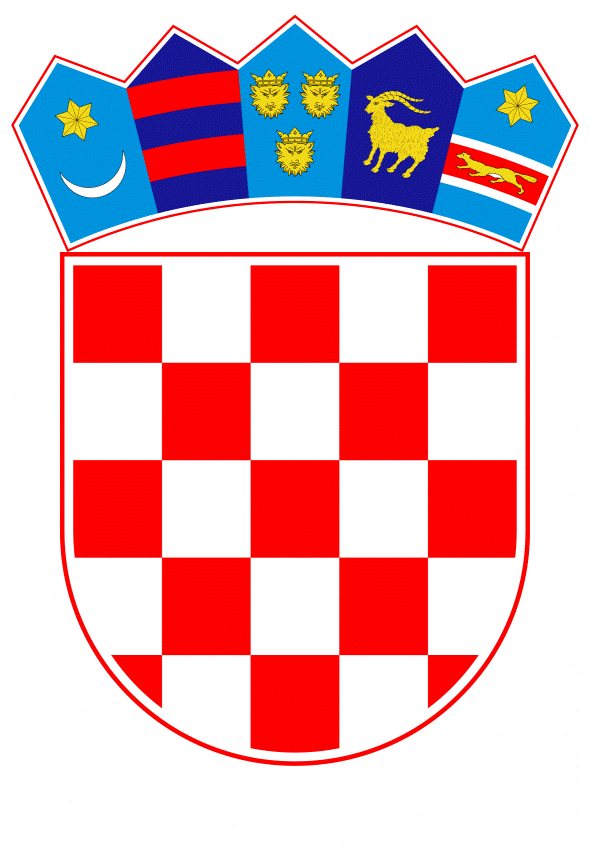 VLADA REPUBLIKE HRVATSKEZagreb, 19. rujna 2019.____________________________________________________________________________________________________________________________________________________Banski dvori | Trg Sv. Marka 2  | 10000 Zagreb | tel. 01 4569 222 | vlada.gov.hrPRIJEDLOGNa temelju članka 30. stavaka 2. i 3.  Zakona o Vladi Republike Hrvatske („Narodne novine“, broj: 150/11, 119/14, 93/16 i 116/18), Vlada Republike Hrvatske je na sjednici održanoj _________________________ donijelaO D L U K UO ODREĐIVANJU SREDIŠNJEG TIJELA U SKLADU S DELEGIRANOM UREDBOM KOMISIJE (EU)  2019/686 ZA SLANJE I PRIMANJE INFORMACIJA POVEZANIH S PRIJENOSOM VATRENOG ORUŽJA UNUTAR UNIJE ELEKTRONIČKIM SREDSTVIMAI.Određuje se Ministarstvo unutarnjih poslova središnjim tijelom za slanje i primanje informacija povezanih s prijenosom vatrenog oružja unutar Europske unije elektroničkim sredstvima sukladno članku 3. Delegirane uredbe Komisije (EU) 2019/686 od 16. siječnja 2019. o utvrđivanju detaljnih mehanizama, u skladu s Direktivom Vijeća 91/477/EEZ, za sustavnu razmjenu informacija povezanih s prijenosom vatrenog oružja unutar Unije elektroničkim sredstvima (Tekst značajan za EGP) (SL L 116, 3.5.2019.). II.Ministarstvo unutarnjih poslova će, kao središnje tijelo, biti nadležno za primanje  informacija iz točke I. ove Odluke od nacionalnih tijela drugih država članica i za slanje tih informacija nacionalnim ili središnjim tijelima drugih država članica putem Informacijskog sustava unutarnjeg tržišta ( IMI-ja).III.Ova Odluka stupa na snagu danom donošenja, a objavit će se u „Narodnim novinama“.KLASA:URBROJ:Zagreb,                            P R E D S J E D N I K  mr. sc. Andrej PlenkovićO B R AZ L O Ž E N J EU poglavlju 3. Direktive Vijeća 91/477/EEZ od 18. lipnja 1991. o nadzoru nabave i posjedovanja oružja (SL L 256, 13.9.1991.), kako je posljednji put izmijenjena Direktivom 2017/853 Europskog parlamenta i Vijeća od 17. svibnja 2017. o izmjeni Direktive Vijeća 91/477/EEZ o nadzoru nabave i posjedovanja oružja (Tekst značajan za EGP) (SL L 137, 24.5.2017.) utvrđene su formalnosti za prijenos vatrenog oružja iz jedne države članice u drugu i od država članica se zahtijeva da razmjenjuju relevantne informacije povezane s takvim prijenosima.	Člankom 13. stavkom 5. naprijed navedene Direktive propisano je da će Europska komisija osigurati sustav za razmjenu informacija vezanih uz prijenos vatrenog oružja iz jedne države članice u drugu.Radi provedbe navedene obveze Europska komisija je donijela Delegiranu uredbu komisije (EU) 2019/686 od 16. siječnja 2019. o utvrđivanju detaljnih mehanizama, u skladu s Direktivom Vijeća 91/477/EEZ, za sustavnu razmjenu informacija povezanih s prijenosom vatrenog oružja unutar Unije elektroničkim sredstvima, koja se primjenjuje od 3. rujna 2019. godine.Za potrebe razmjene informacija na koje se primjenjuje ova Uredba određen je Informacijski sustav unutarnjeg tržišta (IMI) kako je to utvrđeno Provedbenom odlukom Komisije (EU) 2019/689.U skladu s člankom 13. stavkom 3. Direktive 91/477/EEZ o nadzoru nabave i posjedovanja oružja države članice mogu imati više nacionalnih nadležnih tijela koja su odgovorna za slanje i primanje informacija obuhvaćenih područjem primjene Delegirane uredbe komisije (EU) 2019/686 za sustavnu razmjenu informacija povezanih s prijenosom vatrenog oružja unutar Unije elektroničkim sredstvima. Kako bi se olakšao učinkovit i djelotvoran protok informacija među državama članicama, svaka bi država članica s više takvih nacionalnih tijela trebala imenovati jedno od svojih nacionalnih tijela središnjim tijelom koje će biti jedinstvena kontaktna točka za primanje i slanje informacija razmijenjenih putem IMI-ja u skladu s Delegiranom uredbom komisije (EU) 2019/686. 	Slijedom navedenog, predlaže se da Vlada Republike Hrvatske donese predloženu Odluku kojom će odrediti Ministarstvo unutarnjih poslova središnjim tijelom za slanje i primanje informacija povezanih s prijenosom vatrenog oružja unutar Europske unije elektroničkim sredstvima. Predlagatelj:Ministarstvo unutarnjih poslova Predmet:Prijedlog o određivanju središnjeg tijela u skladu s Delegiranom uredbom Komisije (EU) 2019/686 za slanje i primanje informacija povezanih s prijenosom vatrenog oružja unutar Unije elektroničkim sredstvima